ISTANBUL AYDIN UNIVERSITY ERASMUS OFFICE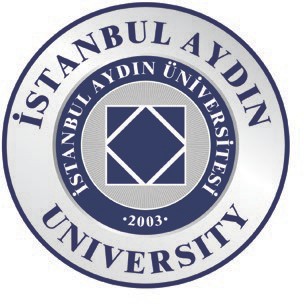 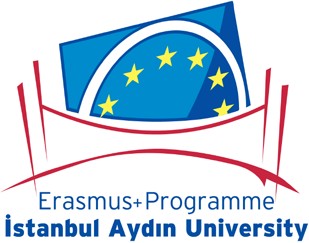 CONFIRMATION OF ERASMUS STUDY PERIOD(DURATION SHEET)The present form shall be completed by the International Office of the Host InstitutionDear Colleague;This form is used to record the Erasmus duration of the student mentioned below at your institution. Thank you very much for your collaboration.Istanbul Aydın University Erasmus OfficeCONFIRMATION OF ARRIVAL TO HOST INSTITUTIONThis is to confirm that 				(first name and surname of student) has arrived at, 					(name of receiving institution) on, 	/ 	/ 	(date) 			 	 (signature and stamp of the host institution)CONFIRMATION OF DEPARTURE(to be filled at departure)This is to confirm that 	(first name and surname of student)the student of Istanbul Aydın University has attended the courses at 	(name of receiving institution)departured on, 	/ 	/ 	(date) 	 	 (signature and stamp of the host institution)The Original of this document shall be returned by the student to :Istanbul Aydın University Erasmus Office Florya Campus Besyol Mah. İnonu Cad. Sefakoy - Kucukcekmece /İSTANBUL TÜRKİYEPhone: +90 212 444 1 428 Email: erasmus@aydin.edu.tr